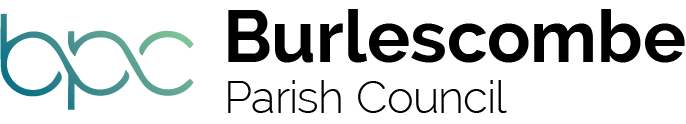 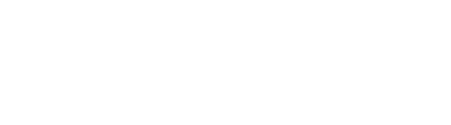 CONTENTSPart 1 Introduction										03Part 2 Application Eligibility								03Part 3 What Can be Funded?								04Part 4 Conditions of Support								04PART 1. INTRODUCTIONTHIS SECTION IS IMPORTANT AND REQUIRES YOUR IMMEDIATE ATTENTIONIn accordance with statutory provision the Local Government Act of 1972, Section (137), Burlecombe Parish Council (“the Council”) has discretionary powers to award grants to local groups or organisations for the purposes of bringing a direct benefit to the parish or its residents.A grant or subsidy is any payment made by Burlecombe Parish Council to be used by an organisation or individual for a specific purpose in the furtherance of the wellbeing of the community, either generally, or for a specific purpose and which is not directly controlled or administered by Burlecombe Parish Council. The purpose of any grant or subsidy given by Burlecombe Parish Council is to support initiatives in the local community and to help create opportunities for the residents of Burlescombe parish that are not, as a matter of course, funded by Burlecombe Parish Council. PART 2. APPLICATION ELIGABILITYTo be eligible for the award of a grant an organisation must:Be established for charitable, benevolent, social, cultural, recreational or philanthropic purposes;have a constitution, or set of rules, which defines its aims, objectives and operational procedures;be able to provide a copy of its latest annual accounts and/or most recent bank statement. Its accounts are to be checked and signed by a person independent of the group; and,have a bank account operated by a minimum of at least two joint signatories.Burlescombe Parish Council will not approve any application which:Supports individuals or private business projects; supports projects that are the prime responsibility of other statutory authorities;support projects that improve or benefit privately owned land or property; and/or,support projects that have already been completed or will have been by the time the grant is made.PART 3. WHAT CAN BE FUNDED?The project should be something that makes the local community a better place in which to live, work or visit and it should benefit people who live in the parish.There must also be clearly presented evidence that local people support the project and are involved in carrying it out.Applications do not have to be from groups that already exist. Each group may only make one application per financial year (1 April to 31 March)PART 4. CONDITIONS OF SUPPORTThe council may make the award of any grant subject to all or some of the following conditions.Required conditions will be at the discretion of the council and take into account the organisation’s individual circumstances.The application must be made using the official application form.Details must be provided of the extent to which funding has been sought or secured from other sources or own fund-raising activities.Funding must only be used for the purpose agreed with the parish council and if all the monies are not spent on the items agreed, the balance must be returned.Funding must be spent within the financial year awarded and cannot be added wholly or partly to the organisation’s reserves.If project costs are more than anticipated on application, any shortfall must be met by the groupIn order to fully understand your project or activity, parish councillors may wish to visit the project or activity prior to the project or activity commencing. They may also wish to conduct a site visit once the funded project is underway.As a minimum, the group will write to confirm receipt of the cheque for audit purposes, or as the cheque is handed over a representative of the group will sign a form or receipt at the same time.The need to provide evidence of expenditure (receipted invoices) to the Clerk to the Council on completion of project will be discretionary – based on the amount given and the purposes given. (If required, this evidence of expenditure should be equal to, or more than, the total of the amount of the grant detailed on application.)Any unused funds at the end of the financial year in which the grant is paid out must be returned to Council.You must acknowledge the Parish Council’s support in all publications, publicity and annual reports.You should show the funding awarded separately in your published financial accounts and the Parish Council should have access to your financial records, on request, where appropriate.A representative of your organisation should give a report at the Annual Parish Meeting (held on an evening between March and May each year) on how the group spent the money and, if appropriate, how the group or project is progressing.